JELOVNIK ZA SIJEČANJ 2015. GODINE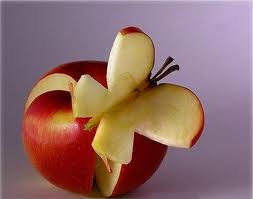 OD 12. 1. DO 16.1.2015.PONEDJELJAK: pašteta, kruh i čajUTORAK: đuveč sa svinjetinom i kruhSRIJEDA:  mljeveno meso s  tijestom i kruh ČETVRTAK: griz na mlijeku s čokoladom i kinder pingvinPETAK: panirani riblji štapići, salata od krumpira i kruhOD 19.1. DO 23.1.2015.PONEDJELJAK: med, maslac, kruh i mlijekoUTORAK: gulaš s tijestom i kruhSRIJEDA: mesne okruglice, pire krumpir i kruhČETVRTAK: čokolino i pudingPETAK: grah i ječam sa slaninom i kruh OD 26.1. DO 30.1.2015.PONEDJELJAK: namaz od marmelade, kruh i čaj UTORAK: junetina u povrću i kruhSRIJEDA: piletina u bijelom umaku,tijesto i kruh ČETVRTAK: palenta, jogurt i kinder milchschnittePETAK: : panirani riblji štapići, pire od brokule i kruhNapomena: moguća promjena u jelovniku